Sl NoDateName of the ActivityNumber of ParticipantsPhoto1Date: 18th Aug 2022 Time: 7.00 pm (IST)Venue: OnlineWebinar on the topic  Career Prospects in Armed ForcesSpeaker Maj. Gen. (Dr.) M.P. Singh in collaboration with Poshac India Foundation, New Delhi 25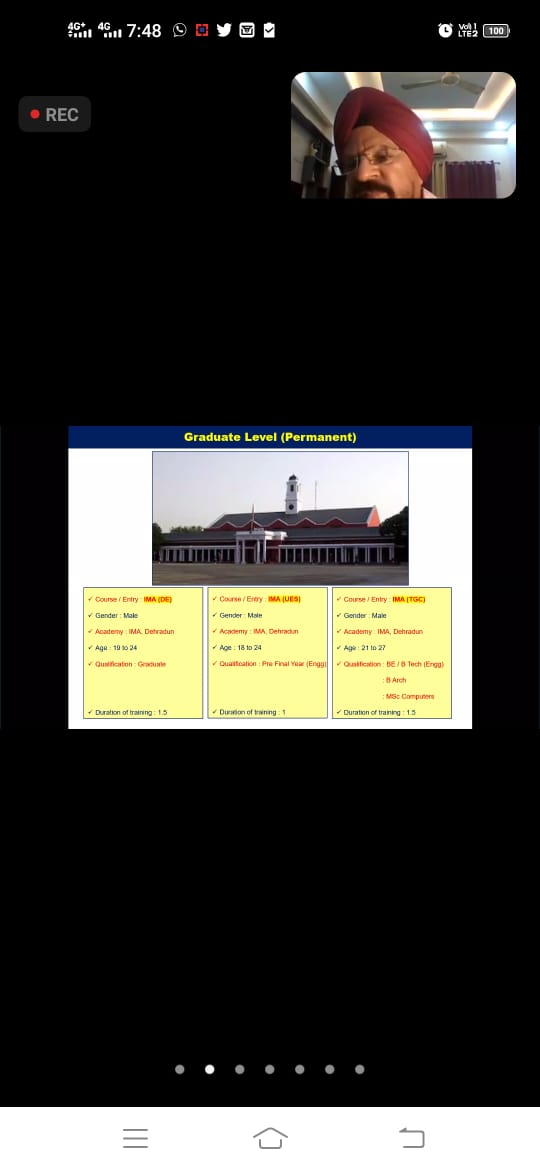 230th Aug 2022a Student Development Program on the topic College to Corporate in association with ICFAI Business School58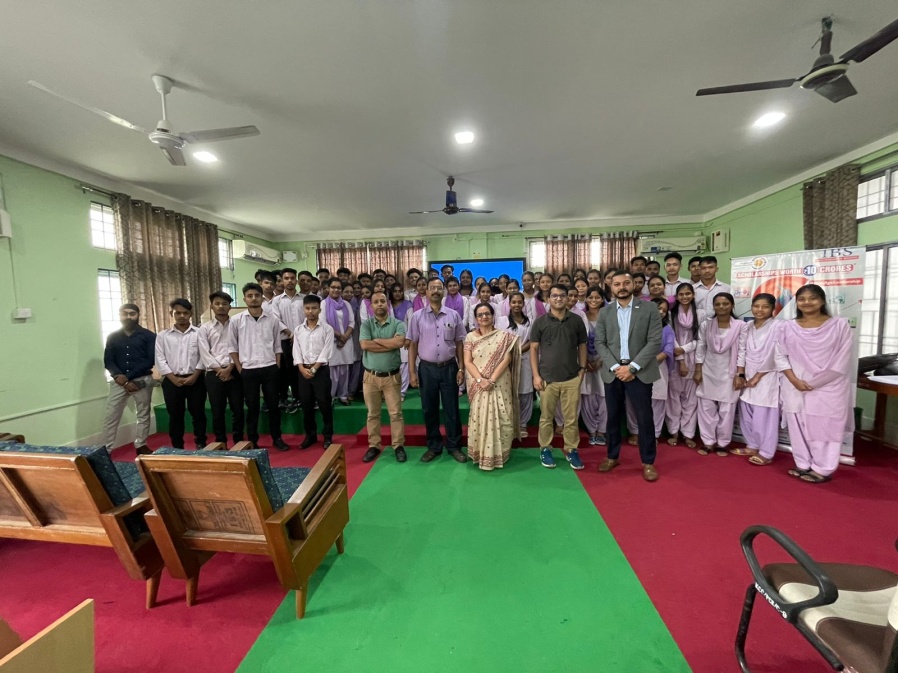 12th Sept 2023Legal Awareness Programme on Consumer Rights in collaboration with JCI, Dibrugarh Royals.Speaker: Shilpi Gupta66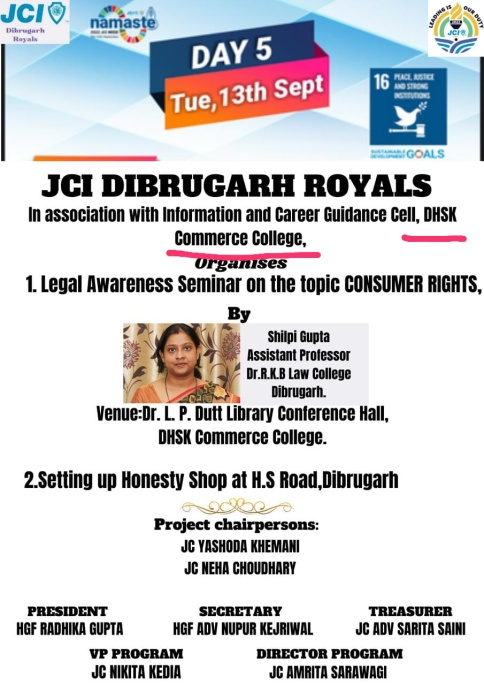 39th Feb, 2023NEW-AGE SKILL-SETS for a successful Career- a Career Counseling program for final semester students in association with Pune Institute of Business Management (PIBM); Speaker: Mr. Zulfi ALi Bhutto.44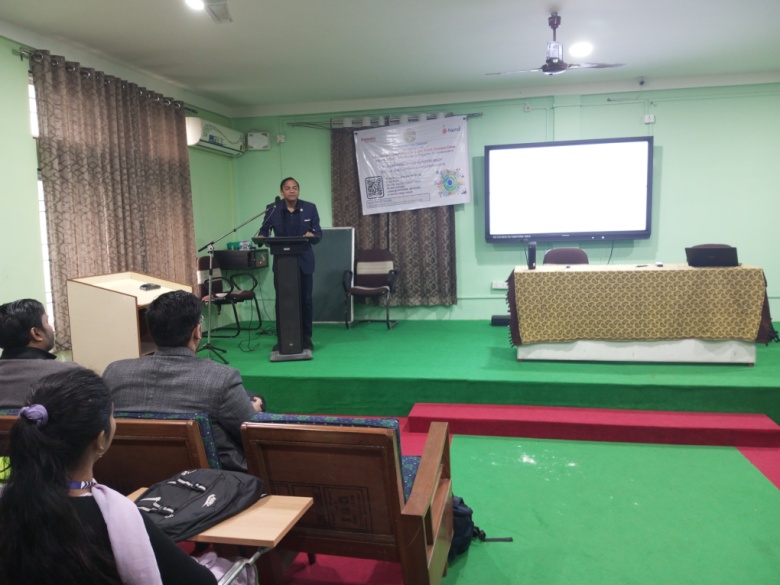 46th-13th Feb, 2023GAIN EMPLOYABILITY AND BE FUTURE-READY -a week-long Employability Skills Training Programme  for  Female students organized in association with Mahindra Pride Class, Nandi Foundation.44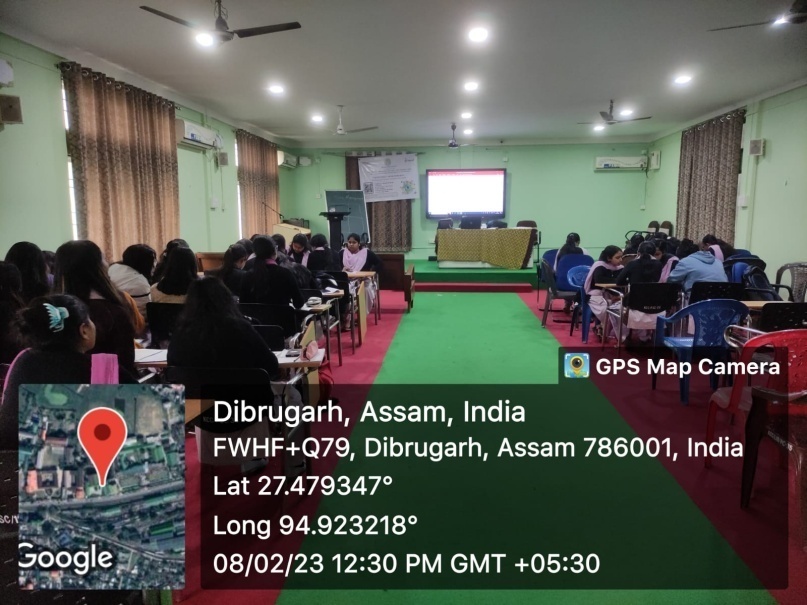 21st Feb 2023CAMPUS PLACEMENT DRIVE organized by Times Pro in association with ICGC, DHSK Commerce College19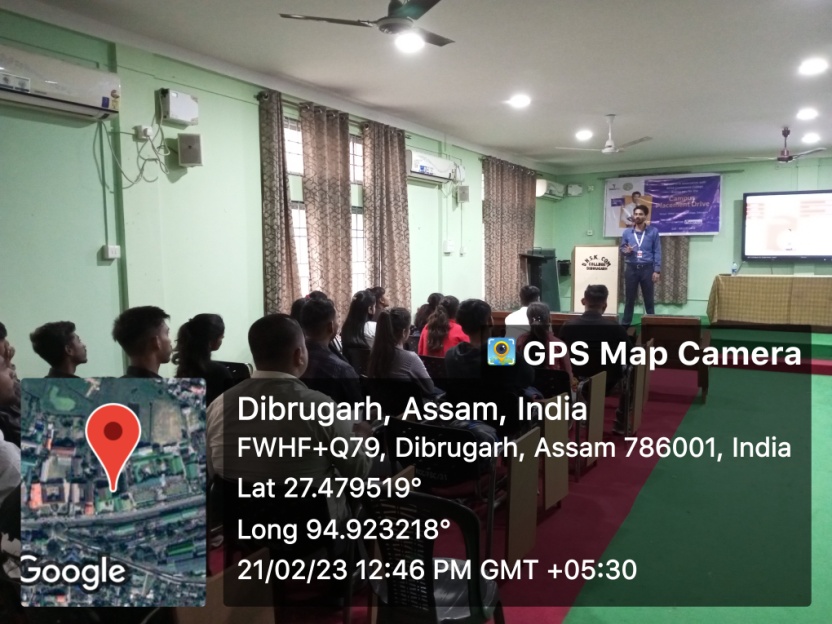 51st Apr-2023A Programme on career planning: A way ahead after B.Com. organized by ICGC, EOC, NSS and Gender Champions. Speaker: Mr. Veeru Singh Sokhi.100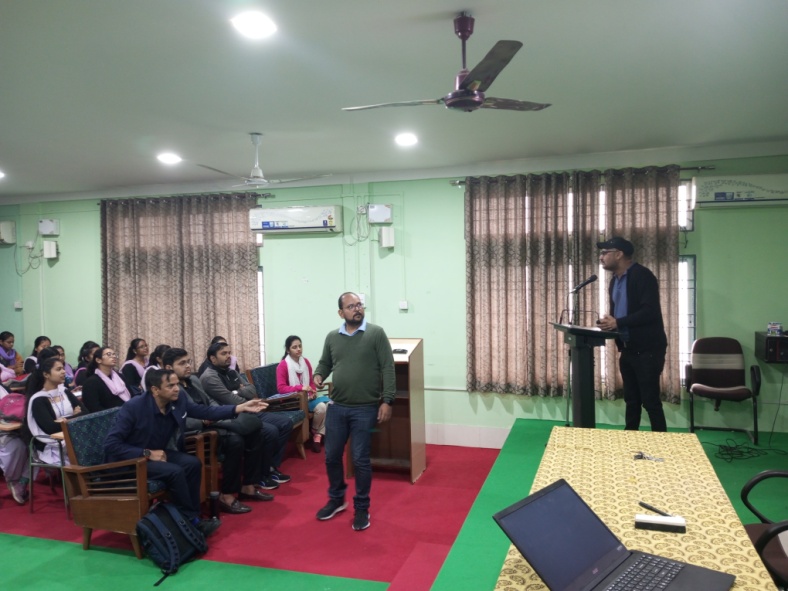 